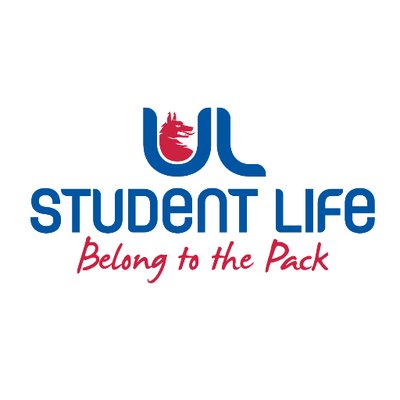 UL STUDENT LIFE EXECUTIVE 2023/24 UL STUDENT LIFE EXECUTIVE 2023/24  Faculties OfficerAuthor: Niamh HickeyDate:WK9 8/11/2023 (Submitted late due to bereavement)Goals This WeekGoals This WeekAction Required?ExecWork on feedback gained from exec item (Candidate Requirements for Election)Work on feedbackCommittee Meeting UpdatesCommittee Meeting UpdatesAction Required?ExecBrought item to exec on candidate requirements for election,n/aUpdates since Last CouncilUpdates since Last CouncilAction Required?TrainingFacilitated NStEP Trainingn/aMeetingsExec and Council meetings attendedn/aEventsn/an/aStudent Engagementn/an/aMedia and Public Relationsn/an/aUpcoming Plans: What I Hope to AchieveUpcoming Plans: What I Hope to AchieveActionExec ItemContinue working on feedback from Exec, work with exec members to recruit class repsn/a